Структурное подразделение «Детский сад комбинированного вида «Ягодка»Муниципального бюджетного дошкольного образовательного учреждения «Детский сад «Планета детства» комбинированного вида» Проект по здоровьесбережению «Здоровячок»(1 младшая группа)Выполнила: Вишнякова М.Ю.Чамзинка 2020 г.Актуальность.Дошкольный период характеризуется интенсивными процессами роста, дальнейшим совершенствованием функций многих органов и систем, особенно нервной системы, усиленными процессами обмена веществ, развитием моторной деятельности.Именно в младшем дошкольном возрасте очень важно формировать у детей первоначальных основ культуры питания, воспитывать у ребёнка привычку к чистоте, аккуратности, порядку.В этом возрасте у детей часто наблюдается отсутствие элементарных навыков самообслуживания и личной гигиены: дети не умеют самостоятельно умываться, одеваться и раздеваться, пользоваться платком, горшком. А так же ещё не могут объективно оценивать состояние своего организма и не имеют представление о способах сохранения и укрепления здоровья. Одним из средств решения поставленных задач являются здоровьесберегающие технологии, без которых не обходится педагогический процесс.Здоровьесберегающие технологии в дошкольном образовании – это технологии, направленные на решение приоритетной задачи современного дошкольного образования, поддержания обогащения здоровья субъектов педагогического процесса в ДОУ: детей, родителей и педагогов.Проблема:  В холодное время года дети часто болеют, падает посещаемость.Малыши не имеют знаний о здоровом образе жизни, не до конца сформированы культурно – гигиенические навыки (навыки опрятности и самообслуживания).Родители возложили всю ответственность за здоровье детей на детский сад.Обоснование проблемы:
1. Родители не достаточно уделяют внимание физическому развитию детей (охрана и укрепление здоровья), воспитанию культурно-гигиенических навыков у детей.
2. Недостаточно знаний у детей о культурно-гигиенических навыках, о здоровом образе жизни.Тип проекта: информационныйВид проекта: краткосрочный (февраль 2020 г.)Участники проекта: дети 1 младшей группы, воспитатель, родители, медработник.Цель:  Формирование основ здорового образа жизни и культурно – гигиенических навыков у детей младшего дошкольного возраста, оздоровление детей. Пропаганда здорового образа жизни среди родителей.Задачи:
1.Сохранение и укрепление физического и психического здоровья детей, предупреждение заболеваемости и травматизма, формирование представлений о здоровом образе жизни.
2. Развитие самостоятельности, инициативности, любознательности и познавательной активности дошкольников.
3. Воспитание культурно-гигиенических навыков, формирование представлений о правилах личной гигиены.
4.Укрепить связи между ДОУ и семьёй, изменить позицию родителей в отношении своего здоровья и здоровья детей.Ожидаемые результаты:• У детей будут привиты культурно-гигиенические навыки и простейшие навыки самообслуживания, привычка к аккуратности и чистоте.• Возникнет интерес и потребность в ежедневных беседах о здоровом образе жизни и о значимости полезной пищи для здоровья человека.• Сохранение и укрепление здоровья через систему комплексной физкультурно – оздоровительной. • Повысится интерес и активность родителей к вопросам воспитания здорового ребнка и мотивации к здоровому образу жизни.• Пополнение здоровьесберегающей среды в группе, обеспечивающей комфортное пребывание ребёнка в ДОУ.Продукт проектной деятельности:  Оформление в группе уголка здоровья, создание картотек различных гимнастик (дыхательная гимнастика, артикуляционная гимнастика, гимнастика для глаз, физкультминутки), подвижных игр.
ЭТАПЫ РЕАЛИЗАЦИИ ПРОЕКТА1. Подготовительный.  Организационно – теоретическийЦель: Ознакомление с научно – методической литературой,исследование знаний, умение, навыков воспитанников,педагогической просвещённости родителей.• Изучение и создание условий в группе, постановка проблемы, цели и задач.• Подбор наглядно – дидактических пособий, демонстрационного материала, методической, художественной и научной литературы по теме проекта.• Начальный мониторинг состояния здоровья детей на начало реализации проекта.• Разработка комплексно - тематического плана работы,конспектов занятий, картотек игр и упражнений.
- Анкетирование родителей. 2 этап. Основной. СодержательныйЦель: Привить детям культурно-гигиенические навыки, сформировать интерес к ежедневному применению здоровьесберегающих технологий. Работа с детьми:
Оздоровительные мероприятия (ежедневно в режимные моменты):
- Утренняя гимнастика;
- Динамические паузы, физминутки;
- Дыхательная гимнастика;
- Пальчиковая гимнастика (с предметами) с проговариванием стихотворных форм.
Закаливающие мероприятия (ежедневно)
- Воздушные ванны, гигиенические процедуры.
- Хождение босиком по массажным дорожкам;
- Самомассаж стоп и рук.
Профилактические мероприятия
- Витаминизация;
- Облегчённая одежда в помещении и на улице;
- Профилактика плоскостопия (хождение по ребристым дорожкам и др.);
- Игры, направленные на формирование правильной осанки - Сюжетно-ролевые игры «Семья», «Больница», «Мы – спортсмены», «Доктор Айболит», «Собираемся на прогулку», «Игрушки у врача» и другие;
- Дидактические игры и упражнения, направленные на привитие культурно-гигиенических навыков, здорового образа жизни: «Оденем куклу на прогулку»,  «Уложим куклу спать», «Купание куклы», «Накормим куклу», «Водичка, водичка », «Вымой руки», «Умывалочка», «Делаем причёску», «Серый котик умывается», «Я скажу, а ты покажи», «Определи на вкус» и другие.
- Гимнастика для глаз;
- Беседы с детьми «Разговор о правильном питании», «Я и мой организм», «Что я знаю о спорте», «Полезные продукты – овощи и фрукты», «Зачем необходима зарядка», «Правила поведения во время еды и умывания».
- Чтение художественной литературы (К.Чуковский «Айболит», «Мойдодыр», «Федорино горе»),  потешек, стихотворений, загадывание загадок по теме «ЗОЖ», «КГН»;
- Рассматривание материала по теме « Виды спорта», «Предметы личной гигиены», «Если хочешь быть здоров», «Вредные привычки», «Как правильно пользоваться предметами личной гигиены».
- Подвижные игры «Поймай комара», «Мыши и кот», «Найди свой цвет», «Наседка и цыплята», «Попади в круг», «Найди свое место» и другие;
- Артикуляционная гимнастика;3 этап - Заключительный1. Анализ полученных результатов.2. Составление фотоальбома «Мы здоровье бережём!».3. Презентация проекта «Здоровячок» для родителей.4. Изготовление стенгазеты «Наши будни в детском саду».РИСКИ: Непостоянный состав детей, связанный с периодом адаптации.Слабая заинтересованность детей и родителей.ПУТИ РЕАЛИЗАЦИИ:Индивидуальная работа с отсутствующими детьми. Изготовление памяток и информационных листов для родителей, чьи дети отсутствовали.Совместные мероприятия с детьми и родителями. Информирование родителей с помощью информационных стендов.ВЗАИМОДЕЙСТВИЕ С РОДИТЕЛЯМИЦель:• Привлечение родителей к созданию условий для реализации проекта.• Формировать у родителей потребность в здоровом образе жизни и положительное отношение к сотрудничеству.• Повысить уровень знаний, умений и навыков родителей, а также ответственность за здоровье детей.Работа с родителями• Проведение анкетирования «Какое место занимает здоровый образ жизни в вашей семье?».• Привлечение родителей к созданию условий для реализации проекта.• Приобретение необходимого материала• Совместное обсуждение мероприятий по выполнению проекта.• Применение родителями здоровьесберегающих технологий дома.• Подведение итогов по проекту «Здоровячок».• Презентация проекта для родителей.Папки – передвижки:2. «Если дети часто болеют. Иммунитет».3. «Воспитание культурно – гигиенических навыков»4. «Если ребёнок боится темноты»5. «Лексические темы. Зима».6. «Зимние игры забавы».Памятки:1. «Заботливому родителю о питании»2. «Дети и дорога»Консультации:1. «Что должно быть у ребёнка в шкафчике?».2. «Личная гигиена дошкольника».3. «Как научить ребёнка одеваться?».4. «Упражнения на массажных ковриках».ПЕРСПЕКТИВЫ ДАЛЬНЕЙШЕГО РАЗВИТИЯ ПРОЕКТА:• С целью повышения интереса к здоровому образу жизни необходимо продолжать систематическую работу в данном направлении через создание и реализацию новых проектов и использование интегрированного подхода в этом направлении.• Трансляция опыта в других возрастных группах детского сада.• Расширение проекта, добавления новых тем, форм работы.ИНФОРМАЦИОННЫЕ РЕСУРСЫ:1. Гаврючина Л. В.»Здоровьесберегающие технологии в ДОУ», 2010г.2. М. Н. Кузнецова по материалам статьи «сон и его организация»3. Карпухина Н. А «Конспекты занятий в первой младшей группе детского сада» Практическое пособие для воспитателей и методистов ДОУ – Воронеж: 2008г. – 272с.4. Харченко Т. Е. «Утренняя гимнастика в детском саду. Упражнения для детей 2-3 лет. – Издательство «Мозаика – Синтез». 2009г. – 86с.5. «Пальчиковые игры для детей» - С. О. Ермакова, 2009г.Приложение №1Анкета для родителей«Физическое воспитание в семье». 1. Часто ли ребёнок болеет, какие тяжёлые заболевания, травмы перенёс2. Вы знаете, что значит вести здоровый образ жизни? Поясните.3. Делаете ли Вы дома зарядку?4.  Соблюдаете ли режим дня в выходные дни? Какой?5. Имеете ли Вы дома физкультурное оборудование? Какое?6.  Какой вид закаливания Вы применяете дома? (отметить)систематическое проветриваниесолевая дорожкадыхательная гимнастикапрогулка в любое время года7.  Гуляете ли Вы с ребенком после детского сада? 8.  Чем занят Ваш ребенок вечерами и в выходные дни: (отметить)подвижные игрынастольные игрытелевизоркомпьютер9. Консультацию, по какому вопросу Вы хотели бы получить?профилактика заболеванийдыхательная гимнастиказакаливаниекоррекция осанкипрофилактика плоскостопияСпасибо за сотрудничество!Анкета для родителей«Физическое воспитание в семье».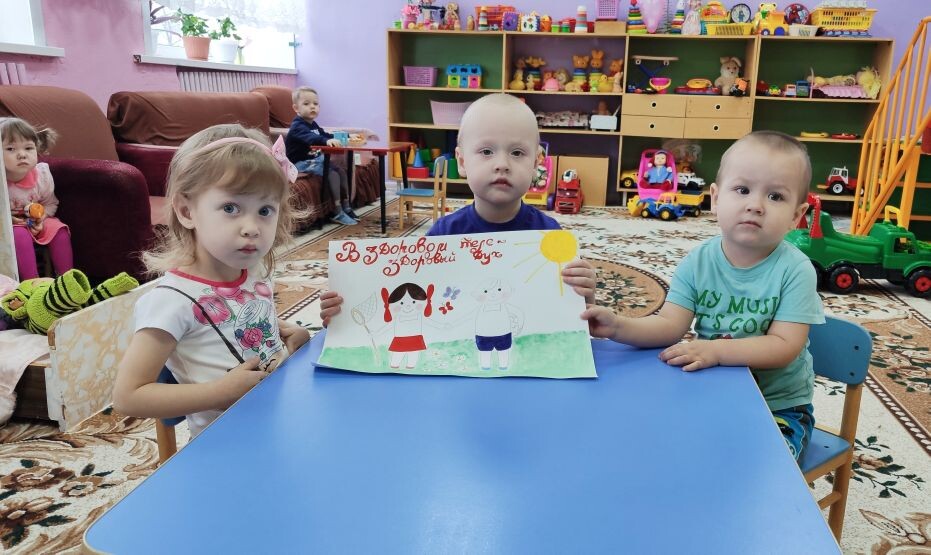 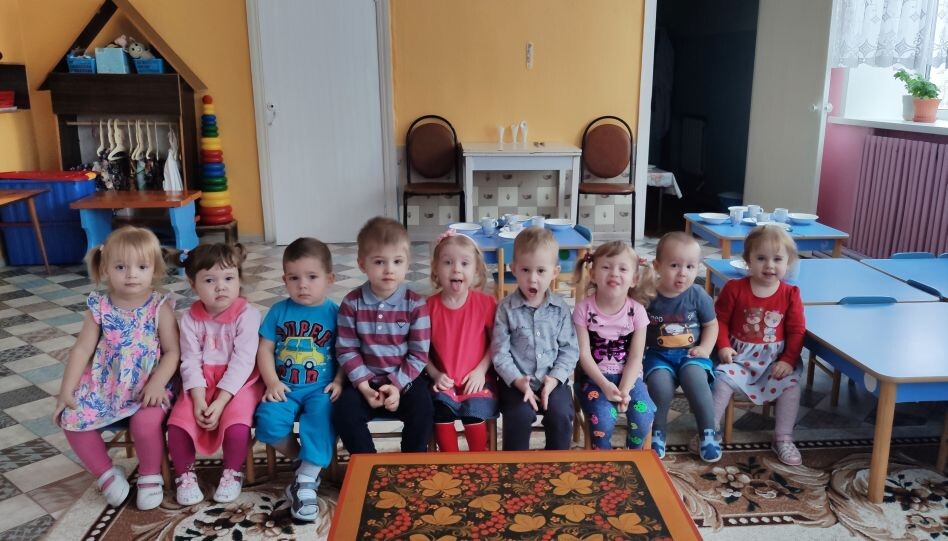 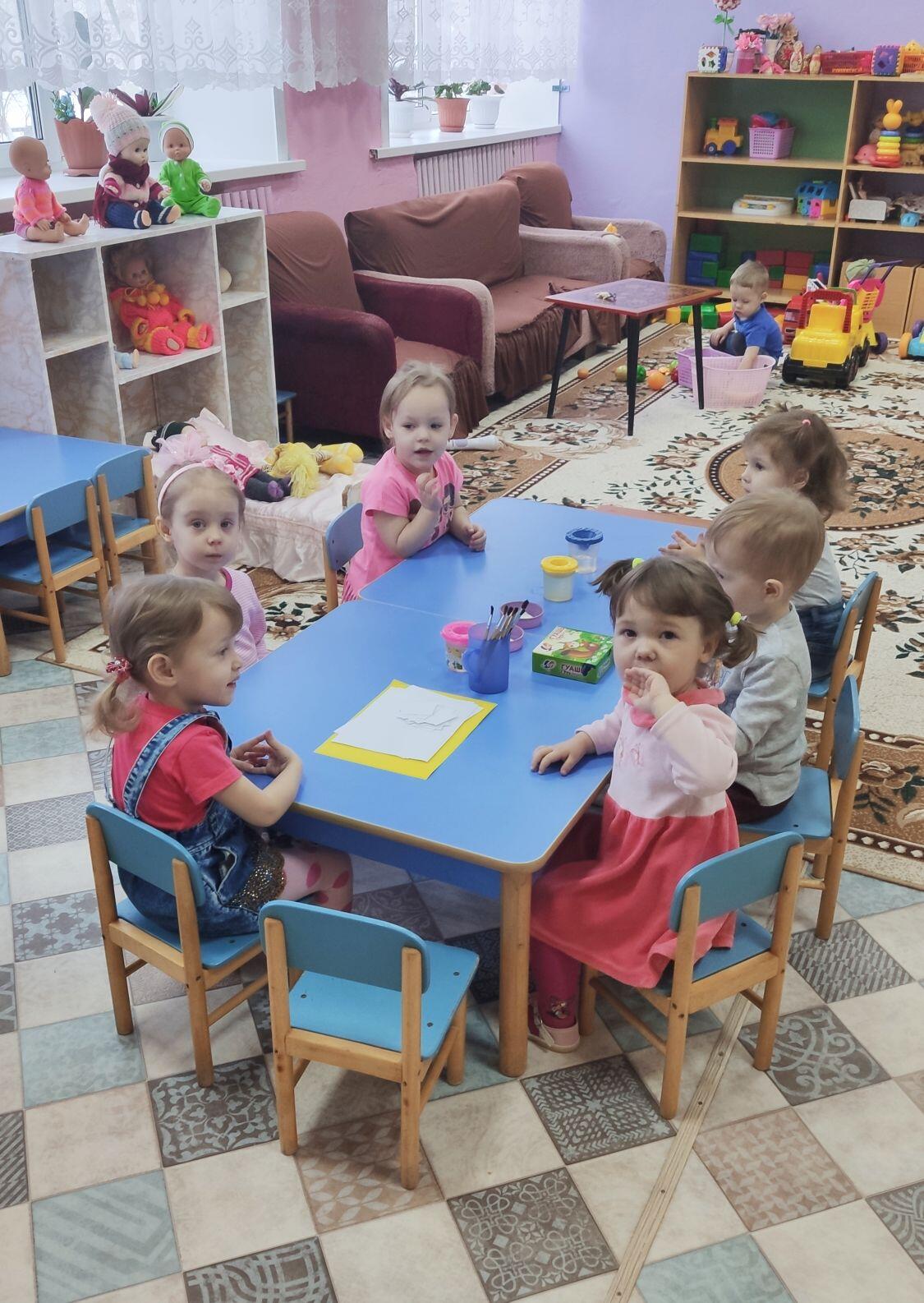 1. Часто ли ребёнок болеет, какие тяжёлые заболевания, травмы перенёс2. Вы знаете, что значит вести здоровый образ жизни? Поясните.3. Делаете ли Вы дома зарядку?4. Соблюдаете ли режим дня в выходные дни? Какой?5. Имеете ли Вы дома физкультурное оборудование? Какое?6. Какой вид закаливания Вы применяете дома? (отметить)систематическое проветриваниедыхательная гимнастикапрогулка в любое время года7. Гуляете ли Вы с ребенком после детского сада? Насколько часов ходите куда-нибудь и куда?8. Чем занят Ваш ребенок вечерами и в выходные дни: (отметить)подвижные игрынастольные игрытелевизор9. Консультацию, по какому вопросу Вы хотели бы получить?профилактика заболеванийдыхательная гимнастиказакаливаниекоррекция осанкипрофилактика плоскостопия